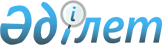 О мерах по предупреждению распространения ВИЧ/СПИДа среди прикрепленного контингента МВД и Министерства юстиции Республики Казахстан
					
			Утративший силу
			
			
		
					Совместный Приказ Министра юстиции Республики Казахстан от 6 декабря 2001 года N 140, Министра внутренних дел Республики Казахстан от 7 декабря 2001 года N 862, Министра здравоохранения Республики Казахстан от 10 декабря 2001 года N 1122. Зарегистрирован Министерством юстиции Республики Казахстан 29 декабря 2001 года N 1717. Утратил силу - совместным приказом Министра юстиции Республики Казахстан от 20.11.2002г. N 169, Министра внутренних дел Республики Казахстан от 20.11.2002г. N 728, Министра здравоохранения Республики Казахстан от 25.09.2002г. N 893



  


               Извлечение из совместного приказа               






            Министра юстиции Республики Казахстан              






                      от 20.11.2002г. N 169,                   






        Министра внутренних дел Республики Казахстан           






                      от 20.11.2002г. N 728,                   






        Министра здравоохранения Республики Казахстан          






                      от 25.09.2002г. N 893                    





 




      "В соответствии с Законами Республики Казахстан "О профилактике заболевания СПИД", "Об охране здоровья граждан в Республике Казахстан" приказываем:






      ... совместный приказ Министра внутренних дел Республики Казахстан от 7 декабря 2001 года N 862, Министра юстиции Республики Казахстан от 6 декабря 2001 года N 140 и Министра здравоохранения Республики Казахстан от 10 декабря 2001 года N 1122 "О мерах по предупреждению распространения ВИЧ/СПИДа среди прикрепленного контингента МВД и Министерства юстиции Республики Казахстан считать утратившим силу"...





 




Министр юстиции                  Министр внутренних дел






Республики Казахстан             Республики Казахстан





 




Министр здравоохранения






Республики Казахстан".





--------------------------------------------------------------------

      В соответствии с Законами Республики Казахстан "
 О профилактике 
 заболевания СПИД", "
 Об охране здоровья 
 граждан в Республике Казахстан", статьей 97 
 Уголовно-исполнительного кодекса 
 Республики Казахстан приказываем: 




      1. Утвердить прилагаемые Правила организации работы по предупреждению распространения ВИЧ/СПИДа среди прикрепленного контингента МВД и Министерства юстиции Республики Казахстан. 



      2. Республиканскому центру по профилактике и борьбе со СПИД (Чакликов Т.Е.): 



      1) обеспечить методическую помощь по профилактике, выявлению и лечению ВИЧ/СПИДа среди прикрепленного контингента МВД и Министерства юстиции Республики Казахстан; 



      2) обеспечить бесплатное обследование контингента приемников-распределителей, Центров временной изоляции, адаптации и реабилитации несовершеннолетних, изоляторов временного содержания, следственных изоляторов МВД и исправительных учреждений Министерства юстиции Республики Казахстан на наличие ВИЧ/СПИДа; 



      3) совместно с Комитетом уголовно-исполнительной системы Министерства юстиции, Департаментом мест содержания под стражей (Баймухамбетов М.М.), Департаментом общественной безопасности (Алпысбаев Г.С.), Медицинским управлением (Алибеков Б.Х.) МВД Республики Казахстан организовать обучение медицинских работников ведомственного здравоохранения МВД и Министерства юстиции Республики Казахстан по проблемам ВИЧ/СПИДа; 



      4) разработать совместно с Медицинским управлением МВД (Алибеков Б.Х.) и Управлением медицинского обеспечения осужденных Комитета уголовно-исполнительной системы Министерства юстиции Республики Казахстан образовательные программы по профилактике ВИЧ-инфекции среди прикрепленного контингента МВД и Министерства юстиции Республики Казахстан. 



      3. Комитету уголовно-исполнительной системы Министерства юстиции, Департаменту мест содержания под стражей (Баймухамбетов М.М.), Департаменту общественной безопасности (Алпысбаев Г.А.), Медицинскому управлению (Алибеков Б.Х.) МВД Республики Казахстан: 



      1) организовать обследование граждан, содержащихся в приемниках-распределителях, Центрах временной изоляции, адаптации и реабилитации несовершеннолетних, изоляторах временного содержания, следственных изоляторах МВД и учреждениях уголовно-исполнительной системы Министерства юстиции Республики Казахстан, на предмет выявления ВИЧ/СПИДа; 



      2) обеспечить изолированное от основной массы обвиняемых, подозреваемых и осужденных содержание лиц с ВИЧ-инфекцией и больных СПИДом, ВИЧ-инфицированных и больных СПИДом в сочетании с туберкулезом; 



      3) совместно с Республиканским центром по профилактике и борьбе со СПИД (Чакдиков Т.Е.) организовать проведение занятий по образовательной программе "Проблема ВИЧ/СПИДа и ее профилактика" с выделением специальных часов в течение года среди: 



      личного состава, курсантов и слушателей учебных заведений МВД и Министерства юстиции Республики Казахстан; 



      контингента изоляторов временного содержания, следственных изоляторов МВД и учреждений уголовно-исполнительной системы Министерства юстиции Республики Казахстан. 




      4. Приказ вводится в действие с 1 января 2002 года. 




      5. 
 Совместный приказ 
 МВД и Агентства Республики Казахстан по делам здравоохранения от 12 апреля 2001 года N 313/334 "О мерах по предупреждению распространения ВИЧ/СПИДа среди прикрепленного контингента МВД Республики Казахстан" считать утратившим силу с 1 января 2002 года. 




      6. Контроль за исполнением настоящего приказа возложить на 



вице-Министра внутренних дел Республики Казахстан генерал-майора 



внутренней службы Власова Н.А., вице-Министра здравоохранения



Республики Казахстан Айдарханова А.Т. и Председателя Комитета 



уголовно-исполнительной системы Министерства юстиции Республики 



Казахстан.


     Министр внутренних дел




     Республики Казахстан




 



     Министр юстиции




     Республики Казахстан



     Министр здравоохранения




     Республики Казахстан


                                           Утверждены



                                      совместным приказом



                                        Министра юстиции



                                      Республики Казахстан



                                 от 6 декабря 2001 года N 140,



                                    Министра внутренних дел



                                      Республики Казахстан



                                 от 7 декабря 2001 года N 862,



                                    Министра здравоохранения



                                       Республики Казахстан



                                от 10 декабря 2001 года N 1122




 




                            Правила 






    организации работы по предупреждению распространения 






        ВИЧ/СПИДа среди прикрепленного контингента МВД 






          и Министерства юстиции Республики Казахстан 






 


                     1. Общие положения 






      1. Синдром приобретенного иммунодефицита (далее - СПИД) является заболеванием вирусной этиологии, протекающей с поражением иммунной и нервной систем, и проявляющейся развитием тяжелых инфекционных, паразитарных заболеваний и злокачественных новообразований. В настоящее время установлены следующие пути передачи инфекции: половой, парентеральный (при нарушении целостности кожных и слизистых покровов), трансфузионный (при переливании донорской крови и ее препаратов), а также от матери к ребенку (во время беременности, родов, кормлении грудью). 



      Заболевание регистрируется преимущественно среди инъекционных наркоманов, лиц, ведущих беспорядочную половую жизнь, гомосексуалистов. 



      В республике наблюдается рост числа лиц, инфицированных вирусом иммунодефицита человека (далее - ВИЧ), выявляемых при поступлении в пенитенциарные учреждения. Многие лица, поступающие в пенитенциарные учреждения, на момент обследования могут находиться в периоде скрытого течения ВИЧ-инфекции, который не определяется лабораторным методом (серонегативный период), хотя, находясь в условиях лишения свободы, могут представлять серьезную угрозу для окружающих. 



      Возросшее число случаев заболевания СПИДом в Республике Казахстан и эпидемиологические особенности этой инфекции диктуют необходимость органам и учреждениям здравоохранения, независимо от ведомственной принадлежности, организовывать своевременное выявление лиц, инфицированных ВИЧ, наблюдение за инфицированными, проведение мероприятий эпидемиологического надзора, препятствующих распространению СПИДа среди прикрепленного контингента МВД и Министерства юстиции Республики Казахстан (сотрудники органов внутренних дел и уголовно-исполнительной системы, курсанты и слушатели учебных заведений, лица, содержащиеся в следственных изоляторах, изоляторах временного содержания, приемниках-распределителях, центрах временной изоляции, адаптации и реабилитации несовершеннолетних, исправительных учреждениях). 




 


  2. Задачи государственных организаций здравоохранения, 






           центров по профилактике и борьбе со СПИД 






      2. Основными задачами организаций здравоохранения, центров по профилактике и борьбе со СПИД являются: 



      1) прием материала и проведение исследований на ВИЧ методом иммуноферментного анализа (далее - ИФА) лабораториями областных центров по профилактике и борьбе со СПИДом, при необходимости доставка материала в Республиканский центр по профилактике и борьбе со СПИД для проведения анализов методом иммуноблотинга или других углубленных исследований, осуществляющихся лабораторией, производящей исследования по определению антител к ВИЧ; 



      2) своевременное информирование медицинских служб МВД и Министерства юстиции Республики Казахстан о выявленных лицах, ВИЧ-позитивных и заболевших СПИДом, содержащихся в изоляторах временного содержания (далее - ИВС), следственных изоляторах (далее - СИЗО), в приемниках-распределителях, Центрах временной изоляции, адаптации и реабилитации несовершеннолетних (далее - ЦВИАРН) МВД и исправительных учреждениях уголовно-исполнительной системы Министерства юстиции Республики Казахстан (далее - ИУ); 



      3) обеспечение квалифицированной консультативной помощи выявленным ВИЧ-инфицированным и больным СПИДом; 



      4) ежемесячное информирование территориальных подразделений МВД и уголовно-исполнительной системы Министерства юстиции Республики Казахстан об эпидемиологической ситуации по СПИДу на данной территории, а также о результатах эпидскрининга по группе риска; 



      5) оказание методической помощи медицинским службам МВД и Министерства юстиции Республики Казахстан по обучению прикрепленного контингента вопросам профилактики ВИЧ/СПИДа; 



      6) обследование на ВИЧ (ИФА, иммуноблотинг) лиц, содержащихся в ИВС, СИЗО, ИУ, в приемниках-распределителях, ЦВИАРНах осуществляется в соответствии с Законами Республики Казахстан "
 О профилактике 
 заболевания СПИД", "
 Об охране здоровья 
 граждан Республики Казахстан" и иными актами Республики Казахстан за счет республиканского и местного бюджетов, добровольных взносов предприятия, организаций и учреждений независимо от форм собственности; общественных объединений и граждан, пожертвований, благотворительной помощи, а также средств международных фондов.




 


       3. Задачи подразделений органов внутренних дел и 






    уголовно-исполнительной системы по профилактике СПИДа






      3. Медицинские службы ГУВД г. Алматы, ГУВД-УВД областей, 



Управлений Комитета УИС областей (далее - МС):



      1) обеспечивают проведение медико-просветительной работы по 



вопросам профилактики ВИЧ/СПИДа;



      2) устанавливают контроль за:



      организацией работы стерилизационных отделений ведомственных 



лечебно-профилактических учреждений и состоянием 



дезинфекционно-стерилизационного режима в строгом соответствии с требованиями нормативных правовых актов Республики Казахстан; 



      полнотой охвата обследованием прикрепленного контингента на СПИД в соответствии с нормативными правовыми актами МВД, Министерства юстиции и Министерства здравоохранения Республики Казахстан; 



      своевременным представлением статистической отчетности подведомственными учреждениями; 



      соблюдением конфиденциальности при этапировании осужденных с ВИЧ-инфекцией в специализированные учреждения уголовно-исполнительной системы. 




      4. Санитарно-эпидемиологические службы ГУВД г. Алматы, ГУВД-УВД областей, Управлений Комитета УИС областей (далее - СЭС): 



      1) устанавливают контроль за: 



      выявлением, учетом и полнотой обследования лиц, относящихся к группе риска; 



      соблюдением дезинфекционного режима при работе медицинского персонала с кровью и обеспечением средствами индивидуальной защиты; 



      учетом, диспансерным наблюдением и повторным обследованием серопозитивных лиц; 



      учетом и лабораторным обследованием контактных с ВИЧ-инфицированным или больным СПИДом через 3 и 6 месяцев после контакта и далее добровольно; 



      своевременностью направления ведомственными лечебно-профилактическими учреждениями установленных форм экстренных извещений на каждый случай выявленного с ВИЧ-инфекцией; 



      своевременностью представления статистической отчетности из подведомственных подразделений; 



      регистрацией выявленных инфицированных лиц или больных СПИДом в журнале учета инфекционных заболеваний установленного образца и направлением экстренных донесений в соответствующее медицинское управление МВД и Комитета уголовно-исполнительной системы Министерства юстиции Республики Казахстан (далее - медуправление); 



      2) представляют письменную информацию на каждый выявленный случай ВИЧ-инфекции в медуправление по следующей схеме: 



      паспортные данные (Ф.И.О.), дата и год рождения, домашний адрес, учреждение, в котором содержится инфицированный; 



      дата поступления, статейные признаки, отношение к группе риска, сведения о контактных (о половых партнерах, партнерах-наркоманах, донорах, чья кровь была перелита больному, о реципиентах крови больного, медицинских контактах); 



      результаты обследования ИФА и иммуноблотинга с указанием номера анализа, даты проведения, клинического диагноза; 



      предупрежден ли больной (носитель) об уголовной ответственности за преднамеренное заражение СПИДом; 



      дата отправки в специализированное учреждение; 



      3) обеспечивают представление статистической отчетности в медуправление к 10 числу следующего за отчетным периодом месяца; 



      4) взаимодействуют с территориальными государственными учреждениями здравоохранения (областными центрами СПИД, наркологическими диспансерами, кожно-венерологическими диспансерами) по обмену информацией и координации действий, направленных на профилактику ВИЧ/СПИДа; 



      5) письменно информируют, в случае освобождения ВИЧ-инфицированных из учреждений МВД и Министерства юстиции Республики Казахстан, республиканский и территориальные (областные, г.г. Астана, Алматы) центры по профилактике и борьбе со СПИД по месту их выбытия для постановки на учет и диспансерного наблюдения. 




      5. Начальники СИЗО и ИУ: 



      1) назначают приказом по учреждению от медицинской, оперативно-режимной и воспитательной служб сотрудников, ответственных за выявление и учет контингента, относящегося к группе риска, своевременность и полноту их обследования на ВИЧ, представление отчетности, ведение отчетно-учетной документации, организацию санитарно-просветительной работы; 



      2) организовывают в учреждении обследование контингента из числа обвиняемых, подозреваемых и осужденных в соответствии с нормативными правовыми актами МВД, Министерства юстиции и Министерства здравоохранения Республики Казахстан; 



      3) обеспечивают своевременное представление статистической отчетности в соответствующие МС к 5 числу отчетного периода; 



      4) организовывают выделение и оборудование отдельного кабинета для забора крови на СПИД, забранный материал доставляют в территориальные диагностические лаборатории транспортом учреждения с соблюдением требований, гарантирующих его качество. 



      К образцам крови или сыворотки прилагается бланк с указанием наименования учреждения, Ф.И.О. обследуемого, года рождения, пола, даты забора материала, группы риска, при обследовании по клиническим показаниям - указать диагноз; 



      5) обеспечивают учет обвиняемых, подозреваемых и осужденных ВИЧ-инфицированных и больных СПИДом, а также лиц, относящихся к группе риска, который ведется медицинской частью в журнале (приложение 1). 



      Картотечный учет только контингента группы риска проводится оперативной частью СИЗО или ИУ, где обязательно должна быть отметка об обследовании на ВИЧ/СПИД (приложение 2). Картотека обследуемых на ВИЧ/СПИД хранится в оперативной части, заполняется работниками оперативной и медицинской частей. При переводе обвиняемых, подозреваемых или осужденных из одного учреждения в другое, учетная карточка приобщается к личному делу. 



      Считаются снятыми с учета неинфицированные лица из группы риска только по окончанию их срока наказания. ВИЧ-инфицированные лица находятся на диспансерном наблюдении в течение всего периода жизни. 




      6. Начальники специальных учреждений служб общественной безопасности и изоляторов временного содержания МВД Республики Казахстан: 



      1) организовывают обследование на ВИЧ всего поступающего контингента в приемники-распределители, изоляторы временного содержания, ЦВИАРНы (после предварительного осмотра дерматовенерологом, а подростков женского пола - гинекологом). Обследование на ВИЧ-инфекцию лиц, содержащихся в ЦВИАРНах, проводится в соответствии с установленными правилами уполномоченного центрального исполнительного органа Республики Казахстан в области охраны здоровья граждан; 



      2) выделяют рабочее место для забора крови на СПИД, обеспечив его медицинским столом, холодильником, раковиной для мытья рук, сменной промаркированной санитарной одеждой и обувью для медицинского работника; 



      3) обеспечивают своевременную (в течение суток) доставку образцов крови или сыворотки в диагностическую лабораторию транспортом учреждения; 



      4) прилагают к личному делу лиц, направляемых в СИЗО, специальные организации образования справку установленного образца, с датой и результатом обследования на СПИД и указанием принадлежности к группе риска (в случае ее выявления). 




   


             4. Методика и порядок обследования 






      7. Основным методом выявления лиц, имеющих антитела к ВИЧ, является лабораторное обследование их крови методом ИФА. Кровь для первичной серодиагностики в ИФА берется из вены в количестве 3-5 мл. и направляется в тот же день для исследования в лабораторию территориальных органов здравоохранения, определяющие наличие антител к ВИЧ. При отсутствии возможности быстрой доставки следует отделить сыворотку, перенести ее в стерильный флакон и хранить при температуре плюс четыре градуса не более семи суток с последующей доставкой в лабораторию. 




      8. При положительном результате на ВИЧ у обследуемого, при условии, что он обследуется впервые, необходим повторный комиссионный забор сыворотки для подтверждения правильности первично положительного результата. 



      Окончательное подтверждение результата проводится референс-лабораторией Республиканского центра по профилактике и борьбе со СПИД в реакции иммунноблотинга. 




      9. В случае выявления лиц с сомнительными результатами в иммуноблоте, ведется их наблюдение в соответствии с нормативными правыми актами Министерства здравоохранения Республики Казахстан. 




 


              5. Медико-деонтологические условия 






      10. ВИЧ-инфицированный или больной СПИДом должен знать о наличии ВИЧ-инфекции и о диагнозе СПИД, просвещен о возможной опасности, которой он подвергает семью и лиц, имеющих с ним интимные контакты, мерах предотвращения заражения, а также предупрежден об уголовной ответственности за заражение окружающих. 




 


              6. Порядок диспансерного наблюдения 






      11. После положительного результата на наличие антител к ВИЧ (ИФА) все ВИЧ-инфицированные и больные СПИДом ставятся на диспансерный учет: личный состав органов внутренних дел - в поликлиниках МВД, ГУВД-УВД, обвиняемые и подозреваемые в медицинских частях СИЗО, осужденные в специализированных учреждениях уголовно-исполнительной системы Министерства юстиции Республики Казахстан. 




      12. Диспансерное наблюдение за ВИЧ-инфицированными и больными СПИДом проводится специалистами территориальных Центров по профилактике и борьбе со СПИД совместно с врачом-инфекционистом или ответственным врачом по ВИЧ/СПИДу СИЗО или ИК, а при невозможности диспансерного наблюдения территориальными центрами (дальность расстояния) - врачом учреждения, где содержится ВИЧ-инфицированный или больной СПИДом. Диспансерное наблюдение включает лабораторное и клиническое обследование не реже 1 раза в 6 месяцев в зависимости от клинических проявлений: при стадии первичных - проявлений - 1 раз в 6 месяцев, при стадии вторичных проявлений - 1 раз в 3 месяца, больные СПИДом - по клиническим показаниям в зависимости от состояния больного. Лицам, бывшим в контакте с ВИЧ-инфицированным, обследование проводят через 3 и 6 месяцев после контакта, в дальнейшем добровольно. 




      13. Результаты исследований и изменения в клиническом статусе учитываются в карте диспансерного наблюдения. 




      14. Медицинская документация ВИЧ-инфицированных и больных СПИДом (лицевая сторона) должна быть промаркирована прописью "ВИЧ" или "СПИД". Результаты обследования следует отражать на странице "анализы и обследования". 




      15. Лица, из числа прикрепленного контингента поликлиники МВД Республики Казахстан, ГУВД-УВД областей, с положительными результатами иммуноблотинга и клиническими проявлениями СПИДа госпитализируются в специально выделенные отделения учреждений органов здравоохранения. 



      Осужденные, с положительными результатами иммуноблотинга, содержатся в специализированных исправительных учреждениях уголовно-исполнительной системы Министерства юстиции Республики Казахстан, изолированно от основной массы осужденных. 




                                         Приложение 1


                            Журнал 




              учета лиц, относящихся к группе риска, 




                обследованных на ВИЧ-носительство


______________________________________________________________



NN|  Ф.И.О.  | Число, | Дата взятия |Дата и результат |Дата 



  |          |месяц,  |на учет      |лабораторного    |взятия



  |          |год     |(месяц, год) |исследования в   |на дис-



  |          |рождения|             |ИФА              |пансер-



  |          |        |             |                 |ный 



  |          |        |             |                 |учет



__|__________|________|_____________|_________________|_______



1 |     2    |    3   |       4     |         5       |  6



__|__________|________|_____________|_________________|_______ 


Продолжение таблицы




    ____________________________________________________________



    |Дата и результат     |Когда и |Когда и кому |Роспись      |



    |лабораторного        |куда    |направлена   |медработника,|



    |исследования методом |выбыл   |информация   |заполнившего |



    |иммуноблотинга       |        |             |данные       |



    |_____________________|________|_____________|_____________|



    |           7         |    8   |       9     |      10     |



    |_____________________|________|_____________|_____________|




                                              Приложение 2


                        Учетная карточка




                      обследуемого на СПИД


     Заполняется оперативной частью: 

     1. Фамилия __________________________________



     2. Имя ______________________________________



     3. Отчество _________________________________



     4. Число, месяц, год рождения _______________



     5. Группа риска _____________________________



     6. Домашний адрес до ареста или осуждения



     (по данным личного дела) ____________________

     Заполняется медицинской частью:



______________________________________________________________



Учреж |Дата    |    Дата     |    Дата   |    Дата    |Дата



дение,|забора  |и результат  |и результат|взятия на   |убытия



дата  |крови   |лабораторного|иммунобло- |диспансерный|или 



при-  |        |исследования |тинга      |учет        |осво



бытия |        |в ИФА        |           |            |бож-



      |        |             |           |            |дения



______|________|_____________|___________|____________|_______



 1    |   2    |     3       |      4    |      5     |  6



______|________|_____________|___________|____________|_______      

					© 2012. РГП на ПХВ «Институт законодательства и правовой информации Республики Казахстан» Министерства юстиции Республики Казахстан
				